ЕГЭ – твой путь к успеху: знания решают все!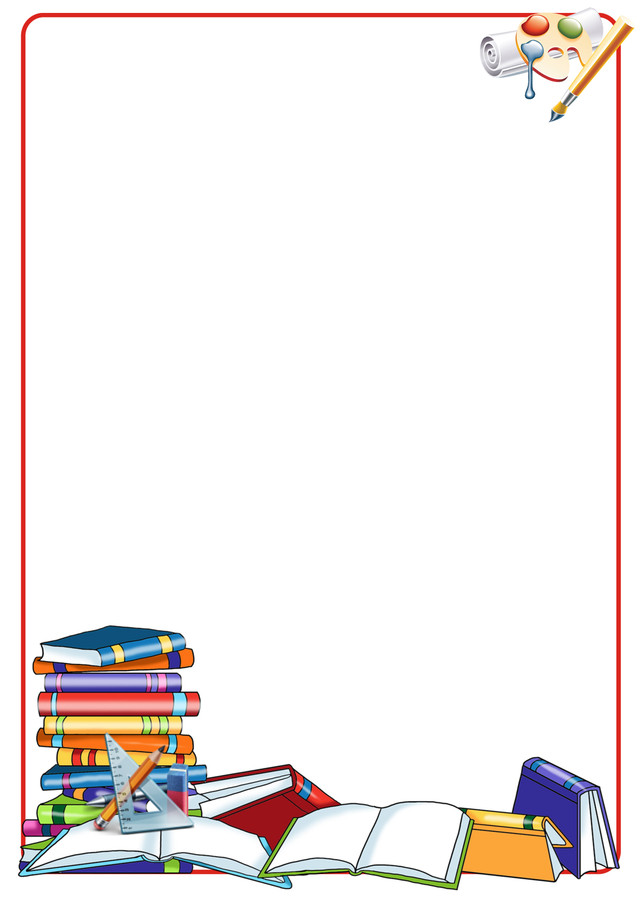                                                                                                       Юденко Татьяна Николаевна                                                                                                            педагог-психолог	Каждый из старшеклассников желает хорошо сдать экзамены! Это не только залог получения аттестата о среднем образовании, но и шанс поступить в ведущие вузы страны!Как успешно сдать ЕГЭ?Совет №1 Разбирайтесь в критериях оценки!Чтобы сдать хорошо экзамен необходимо понимать критерии оценки и структуру ответа.Совет №2. Исключите лишние пособия для подготовки!К выбору пособий по подготовке стоит подойти со всей ответственностью.Самоподготовка и ответственность приведут к хорошим результатам.Совет №3 Подготовьте «банк аргументов» для сочинения!Благодаря им всегда будет, что «сказать» в сочинении на практически любую тему.Совет №4 Забудьте про шпаргалки, рассчитывать на них не стоит!Выпускники должны понимать, что шпаргалка – не лучший помощник!Совет №5 Относитесь к учебе ответственно!На ЕГЭ не существует понятия «удача». Важно не только готовится к конкретному экзамену, а знать предмет в целом.Совет №6 Не забывайте про отдых во время подготовки к экзаменам!Совет №7 Постарайтесь справиться с волнением!Секрет успешной сдачи ЕГЭ прост: вы должны упорно трудиться, а на экзамене быть совершенно спокойными и уверенными в себе.  Переживания забирают много сил!Просто поверь в себя!